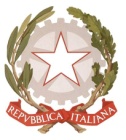 MINISTERO DELL’ISTRUZIONEUFFICIO SCOLASTICO REGIONALE PER IL LAZIO LICEO SCIENTIFICO STATALE“TALETE”Via Camozzi, 2 - 00195 ROMA  Tel. 06121124305 - Distretto 25 Roma, 07.01.2021Alle Studentesse e agli StudentiAi GenitoriAi DocentiAlla DSGA Sig.ra P. LeoniAl personale ATASito webCIRCOLARE n.133Oggetto: Assemblea di Istituto straordinaria degli studenti Su regolare richiesta presentata dai Rappresentanti degli Studenti in Consiglio di Istituto in data odierna, considerata la particolare situazione e le motivazioni rappresentate  dagli  studenti,    è stata autorizzata  per  martedì 12/01/2021,  dalle ore 9:00 per tutta la durata della mattina, un’Assemblea Studentesca straordinaria con il seguente odg:1) confronto sul rientro; 2) discussione riguardo organizzazione dei giorni successivi;3) proposte eventuali;4) chiarimenti a domande della componente studentesca;L’Assemblea si svolgerà online, sulla piattaforma di google Meet.Il link per l’Assemblea sarà comunicato agli studenti tramite i rappresentanti di classe con congruo anticipo.Si ricorda che durante l’Assemblea di Istituto  sono sospese le attività didattiche, sia in presenza che  on line. Il Dirigente Scolastico                                                                         Prof.  Alberto Cataneo                                                                                                          (Firma autografa sostituita a mezzo stampa                                                                                                                     ai sensi dell’art. 3 comma 2 del d.lgs. n.39/1993